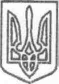 У К Р А Ї Н АСАМГОРОДОЦЬКА СІЛЬСЬКА РАДАВІННИЦЬКОЇ ОБЛАСТІ= сесія 8 скликання===  2021 року                                                                село СамгородокР І Ш Е Н Н Я №  / = - 8Про затвердження  технічної документації із землеустрою щодо встановлення (відновлення) меж земельної ділянки в натурі (на місцевості) та передачу земельної ділянки у власність гр. Бондаруку В.П.  Розглянувши  технічну документацію із землеустрою щодо встановлення (відновлення)  меж земельної ділянки в натурі (на місцевості) гр. Бондарука Василя Петровича, що проживає в селі Михайлин провулок Садовий, буд 7, кв. 5, Вінницької області, керуючись ст.ст. 12, 117, 118, 121, 122, 126, 186 Земельного кодексу України, ст. 55 Закону України «Про землеустрій», ч.1 п.34 ст. 26 Закону України «Про місцеве самоврядування в Україні», сесія Самгородоцької сільської ради                                                    В И Р І Ш И Л А :Затвердити технічну документацію із землеустрою щодо встановлення (відновлення) меж земельної ділянки в натурі (на місцевості), гр. Бондаруку Василю Петровичу,  для ведення особистого селянського господарства площею 0,4934 га, в с. Михайлин провулок Садовий, Вінницької області.Передати гр. Бондаруку Василю Петровичу у приватну власність 0,4934 га земель, в тому числі 0,4934 га для ведення особистого селянського господарства в с. Михайлин провулок Садовий, кадастровий номер 0521485000:01:001:0241.Зобов’язати гр. Бондарука Василя Петровича здійснити державну реєстрацію права приватної власності на земельну ділянку у встановленому законодавством порядку. Контроль за  виконанням  рішення покласти на постійну комісію з питань земельних відносин, природокористування, планування території, будівництва, архітектури, охорони пам’яток, історичного середовища та благоустрою.Сільський голова:                                  Сергій ЛАНОВИК